						24.9.2014, KFIhmisiä hankkeiden takana: Sirkka-Liisa Kolehmainen 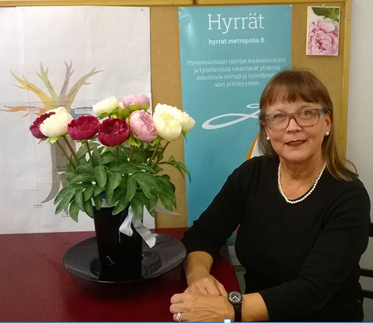 Sirkka-Liisa Kolehmainen toimii Palvelujen johtaminen –osaamisalueella  johtamisen ja yrittäjyyden opettajana osaamisalueena fysioterapia ja jalkaterapia. Hän on mukana omalla yrittäjyysosaamisellaan Hyrrät-hankkeessa.”Yrittäjyyteen opitaan yrittämällä”Sirkka-Liisa on ollut kehittämässä vuosina 1996 - 2000 fysioterapiaan liittyvää palvelutoimintaa, yrittäjyyttä ja palvelutuotannon organisointia. Tämä toiminta tunnetaan nykyisin tutummin Vanhalla viertotiellä toimivana Positiana. 90 ja 2000 -luvuilla Sirkka-Liisa on ollut mukana monissa projekteissa yrittäjyyteen liittyen. Hyrrät -hyvinvointialalle reittejä yrittäjyyteen- on kuitenkin ensimmäinen hanke, joka on saanut hyvinvointialalla isommin näkyvyyttä ja ESR-hankerahaa. Hyrrät-hankkeen tuloksena sosiaali- ja terveysalan opiskelijoille muodostuu käsitys hyvinvointialan yrittäjyyden sekä palveluliiketoiminnan merkityksestä ja toimintaedellytyksistä. Alan opettajien yrittäjämäinen ajattelu lisääntyy ja yrittäjyyskasvatusosaaminen kehittyy. ”Opettajat tarvitsevat kuitenkin koulutusta yrittäjyyteen ja yrittäjyyskasvatukseen”, Sirkka-Liisa huomauttaa. Hankkeen kohderyhmänä ovat myös yritykset, jotka saavat tukea ja taitoja palveluliiketoiminnan kehittämiseen. Hankkeen yhteisenä tuotoksen syntyy verkkomateriaali, Reittejä hyvinvointialan yrittäjyyteen -opas.Sirkka-Liisa toivoo, että Metropoliassa voisi olla enemmänkin käytännönläheisiä oppimisympäristöjä yrittäjyyteen liittyen, jossa opiskelijoille luotaisiin aitoja yrittäjyyskokemuksia. Hän viittaa esim. osuuskuntatoimintaan, jota on monissa oppilaitoksissa.  ”Yrittäjyyteen opitaan yrittämällä” -Sirkka-Liisa toteaa ja muistuttaa, että esim. 85 % fysioterapian opiskelijoista päätyy yrityksiin töihin ja osa yrittäjiksi. TKI-toimintaan Sirkka-Liisa suhtautuu luontevasti. Kehitystoimintaa voi hänen mukaansa viedä pienten asioiden kautta eteenpäin. Sirkka-Liisa pitää huolen siitä, että hänen opetuksessaan jokaisella opetuskerralla tulee tapahtua jotain kehittämistä. Opiskelijat kohtaavat opiskelutehtävien kautta työelämän, julkisen sektorin toimijoita ja muita yhteistyökumppaneita.  Monialaisuus on tärkeää. Sitäkin kehitetään pienillä teoilla. Omaa opetusta suunniteltaessa Sirkka -Liisa on katsonut millä muilla ryhmillä on samaan aikaan opetusta ja näin on syntynyt hedelmällistä, monialaista yhteistyötä ja mielenkiintoisia opintojaksoja. ”Tämä vaatii vain ennakkoluulottomuutta kaikilta opettajilta”, Sirkka-Liisa toteaa.Hyrrät -hanke pyrkii edistämään myös hyvinvointialan yrittäjien omistajanvaihdoksia. Voimavarjoja on aikaisemmin resursoitu yritysten Start up -vaiheeseen. ”Nyt on tärkeää keskittyä omistajanvaihdoksiin, sillä tulevan 10 vuoden aikana 70 000 yritystä Suomessa on omistajanvaihdoksen piirissä. Jos yritykset eivät saa ketterästi ja vaivattomasti jatkajia, on vaarana, että 250 000 ihmistä voi jäädä yöttömiksi yritysten lopettaessa. ”Tämä vaikuttaa ratkaisevasti hyvinvointiyhteiskuntaamme” Sirkka-Liisa kommentoi.Nyt tarvitaan sanojen lisäksi tekoja, Sirkka-Liisa sanoo. ”Olisi hienoa, jos saatettaisiin yhteen kokeneet yrittäjät ja yrittäjiksi aikovat opiskelijat. Opiskelijoille siirtyvä tietotaito olisi korvaamatonta ja he olisivat aiempaa valmiimpia jatkamaan yrittäjinä”.